Section B – Relevant Educational Qualifications & TrainingYou must ensure that all sections of this application form are completed in full.  It is in your own interest to provide a detailed and accurate account of your qualifications/experience on the application form as this information may be used as part of a short-listing procedure and will inform the Interview Board in the event that you are called for interview.QUALIFICATIONS:  Please attach evidence of qualification(s) required to establish eligibility in this competition. Failure to do so will result in your application being deemed invalid.Section C – Employment RecordGive below, in date order (starting with your current employer), full particulars of all employment (including any periods of unemployment) between the date of leaving school or college and the present date.  No period between these dates should be unaccounted for.  If it is necessary to continue on a separate sheet, please set out the information in the same format as below:*P – Permanent, T – Temporary Contract, A – Acting in post.Where the grade status is not clearly stated, it will be assumed that the post held is a temporary contract.Section D – CompetenciesIn each of the competency areas below briefly detail an example that you feel best demonstrates your capacity in the competency area described.  You may use the same examples across more than one competency area should you so wish.  You should be mindful that the scale and scope of the examples given demonstrate the competency in question and are appropriate to a post of Night Time Economy Advisor (250 words maximum). Section D – Competencies (contd/…)In each of the competency areas below briefly detail an example that you feel best demonstrates your capacity in the competency area described.  You may use the same examples across more than one competency area should you so wish.  You should be mindful that the scale and scope of the examples given demonstrate the competency in question and are appropriate to a post of Night Time Economy Advisor (250 words maximum).Section E – Other Relevant InformationIf it is necessary to continue on a separate sheet, please set out the information in the same format as below:Remember, you may be short-listed for interview based on the information that you supply on this application form.  Anything that you write may be discussed in more depth should you be called for interview.Section F – RefereesPlease provide the names of two responsible persons as referees, to whom you are well known but NOT related.  The referees should be either a current/previous employer or someone to whom you are known in a professional capacity (If you are currently employed, ideally one of the referees should be your present employer).I declare that the particulars supplied on this application form are correct.I hereby acknowledge that the information supplied on this application form will be used solely for the purpose of the recruitment process.Signed:			Date:		NB:  	Failure to sign this declaration will result in your application being deemed invalidIMPORTANT NOTESCandidates are required to pay particular attention to the following notes in relation to the submission of Application Forms:The Application Form, together with any relevant documentation, must be submitted to Sligo BID CLG by e-mail (in PDF format) as ONE scanned document to gail@sligobid.ie; with the title of the post, for which you are applying, included in the subject line of the e-mail.The declaration at the end of the Application Form must be signed before submission. Failure to do so, will result in the application being deemed invalid.E-mail submission, as set out above, is the only format by which applications will be accepted by Sligo BID CLG - Hard copies of the application will not be accepted and will be deemed invalid.Please ensure to complete each section of the Application Form. Incomplete forms will be deemed invalid.  CVs are not to be submitted with Application Forms.The onus is on candidates to establish their eligibility for the post on the Application Form.  If a specific qualification is required as part of the eligibility criteria, applicants must submit documentary evidence of that qualification only with their Application Form. Failure to submit documentary evidence of a qualification required to establish eligibility for the post, with the application form, will result in the application being deemed invalid. If the Council requires evidence of additional qualifications, these will be sought at a later date.The onus is on applicants to ensure delivery and receipt of Application Forms, including all required supporting documentation, by the prescribed closing date.  Please note that applications must be received by Sligo BID CLG by the time specified on the prescribed closing date.  Candidates should allow adequate time (taking account for any delays that may occur between sending and delivery of e-mail) when submitting their application, to ensure that it is received by Sligo BID by the specified time.  No late applications will be accepted and no exceptions will be made, regardless of the circumstances.Queries can be made to Sligo BID either by e-mail to gail@sligobid.ie or by telephone to 085 758 4434.Canvassing by or on behalf of the applicant will automatically disqualify.Checklist for ApplicantsApplication form completed in full? Declaration on application form signed? 	Documentary evidence of relevant qualification(s) attached?	Copy of Driver’s Licence attached?	Application form & relevant documents scanned as one PDF document?6.  Application to be e-mailed to gail@sligobid.ie?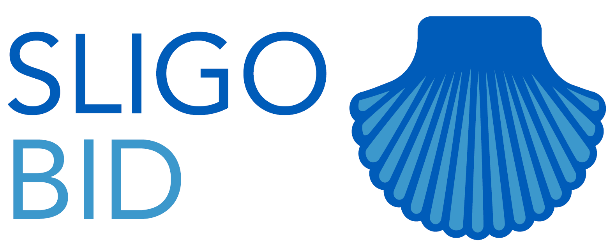 For official use onlyCREATION OF PANEL FOR POSITION OFNIGHT TIME ECONOMY ADVISOR (GRADE VII EQUIVALENT) Closing Date:  5p.m. on Friday, 12th April 2024CREATION OF PANEL FOR POSITION OFNIGHT TIME ECONOMY ADVISOR (GRADE VII EQUIVALENT) Closing Date:  5p.m. on Friday, 12th April 2024CREATION OF PANEL FOR POSITION OFNIGHT TIME ECONOMY ADVISOR (GRADE VII EQUIVALENT) Closing Date:  5p.m. on Friday, 12th April 2024Section A – Personal DetailsSection A – Personal DetailsSection A – Personal DetailsFIRST NAME:SURNAME:Date obtained and full title of Leaving Certificate /Degree/Other Relevant Qualification, etc. Level of Qualification (e.g. Pass, Honour, Merit, Distinction, etc.)Subject(s) takenGrade achieved (e.g. 2.1, 1.1, etc.)School, University, College, or Examining AuthorityYear obtained:Year obtained:Year obtained:Year obtained:DRIVING LICENCE DETAILSDRIVING LICENCE DETAILSDRIVING LICENCE DETAILSDRIVING LICENCE DETAILSDRIVING LICENCE DETAILSDo you have a full Driver’s Licence? (Please tick)	Yes	No(Please attach copy of Driver’s Licence)Do you have a full Driver’s Licence? (Please tick)	Yes	No(Please attach copy of Driver’s Licence)Do you have a full Driver’s Licence? (Please tick)	Yes	No(Please attach copy of Driver’s Licence)Do you have a full Driver’s Licence? (Please tick)	Yes	No(Please attach copy of Driver’s Licence)Do you have a full Driver’s Licence? (Please tick)	Yes	No(Please attach copy of Driver’s Licence)If yes, please state:(i)	Class/Category:			(ii)	Expiry Date:			(i)	Class/Category:			(ii)	Expiry Date:			(i)	Class/Category:			(ii)	Expiry Date:			(i)	Class/Category:			(ii)	Expiry Date:			FIRST NAME:SURNAME:DatesDatesDatesTitle of post held; include short description of dutiesStatus of Grade*P/T/AName & address of employerPeriod in yrs/mthsFromToTitle of post held; include short description of dutiesStatus of Grade*P/T/AName & address of employerReason for leavingReason for leavingReason for leavingReason for leavingReason for leavingReason for leavingReason for leavingReason for leavingFIRST NAME:SURNAME:Strategic ManagementStrategic AbilityThe ability and a track record in effective collaboration with a broad range of stakeholders, and skillful negotiation and management of competing needs, tasks, and priorities.Knowledge and AwarenessHas an understanding of the wider policy domains relevant to the Night Time Economy at national and local levels and the interplay of factors that impact on outcomes.Networking and RepresentingExperience and capacity to build partnerships, bringing together different sectors and interests to address barriers and challenges.  The ability to build trust and rapport and develop a shared agenda across sectors, including where there are differing views.__________________________________________________________________________________________(b) Delivering ResultsProblem Solving and Decision MakingCan pinpoint critical information and address issues logically. Understands the context and impact of decisions made.  Can act decisively with complex information and multiple stakeholders.Operational Planning in the NTEAn understanding of the role of evaluation in tracking implementation and outcomes across the timeframe of the Pilot.  Strong judgement and capacity to work autonomously.Financial ManagementAwareness and experience of financial management and budgetary accountability systems.Delivering quality OutcomesExcellent communication, planning and organisational skills, with the ability to progress a dynamic and multi-faceted initiative confidently, flexibly, and effectively._____________________________________________________________________________________________FIRST NAME:SURNAME:(c) Performance through peopleLeading and MotivatingExperience in team leadership, management, and facilitation in a complex context.  Leads by example in terms of commitment and flexibility.Communicating EffectivelyHas highly effective verbal and written communication skills, with highly developed influencing and engagement skills including issue/conflict resolution._____________________________________________________________________________________________ (e) Personal EffectivenessOpen to innovation and creative thinking.The capacity to interact effectively with people from a broad range of sectors and groups, e.g. the cultural and Night-Time Economy community, local development and community organizations, local partners including the business community, residents and other representative groups.The capacity to contribute to and work well in a team.Have the enthusiasm for meeting and working with a variety of people and groups on an on-going basis.Motivated in the face of difficulties and obstacles. Creates new opportunities._____________________________________________________________________________________________FIRST NAME:SURNAME:Please outline below any other relevant information that you wish to submit in support of your application:FIRST NAME:SURNAME:REFEREE NO. 1REFEREE NO. 2NAME & ADDRESSNAME & ADDRESSPlease state how this person is known to you, e.g. previous employer, acquaintance, etc.Please state how this person is known to you, e.g. previous employer, acquaintance, etc.TELEPHONE NUMBERTELEPHONE NUMBERE-MAIL ADDRESSE-MAIL ADDRESS